Mednarodni dan ozaveščanja o izgubah hrane in odpadni hrani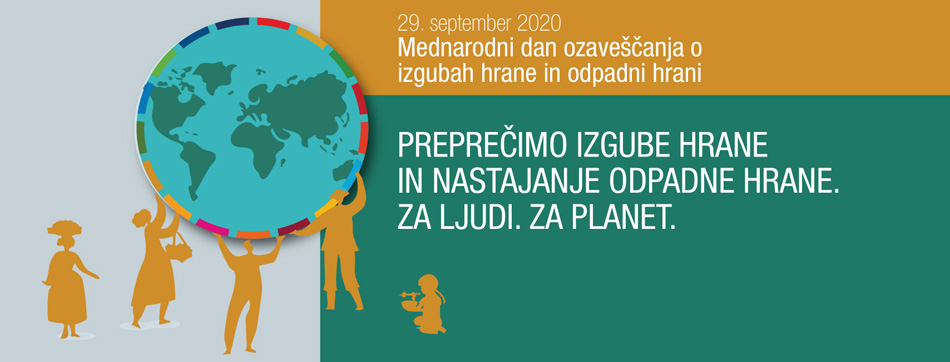 Namen obeležitve Mednarodnega dne ozaveščenosti o izgubah hrane in odpadni hrani je pomembno prispevati k ozaveščanju problematike ter iskanju možnih rešitev na vseh ravneh. V okviru Agende za trajnostni razvoj do leta 2030 so Združeni narodi namreč kot pomemben cilj opredelili do leta 2030 prepoloviti količino odpadne hrane na prebivalca v prodaji na drobno in pri potrošnikih ter zmanjšati izgube hrane vzdolž celotne dobavne verige. Temu cilju smo se zavezale tudi države Evropske unije.Vir in več na: https://www.nasasuperhrana.si/clanek/mednarodni-dan-ozavescanja-o-izgubah-hrane-in-odpadni-hrani/?utm_source=E-novice+-+Na%C5%A1a+super+hrana&utm_campaign=1ea4531e80-Obele%C5%BEujemo+mednarodni+dan+ozave%C5%A1%C4%8Denosti+o+iz&utm_medium=email&utm_term=0_ba04658360-1ea4531e80-215308319